                                                                                          Ciencias naturales  5° básicoNombre: _____________________________________________________________________________Curso: _______________Fecha__28 de septiembre al a 02 de octubre.                                                                                 UNIDAD N° 4                                                                                Actividades N°21                                                                   MICROORGANISMOS DAÑINOS.Las enfermedades infectocontagiosas producen más de trece millones de muertes al año. ¿Cuál crees que será la causa  de tantas muertes?   Los responsables son los organismos más pequeños que existen: los microorganismos.  A pesar de su minúsculo tamaño y de lo inofensivos pueden parecer, los microorganismos son capaces de producir grandes daños al organismo, incluso la muerte.                                                           EFECTOS DAÑINOS DE LAS FACTERIAS.Algunas enfermedades causadas por bacterias son las  siguientes: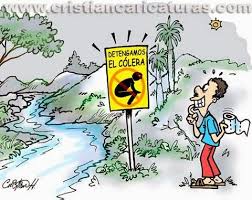                                                  EFECTOS DAÑINOS  DE LOS HONGOS. Estos organismos causan micosis, enfermedades que se caracterizan por provocar irritación, enrojecimiento y picazón en la piel.  Entre las enfermedades que provocan micosis encontramos: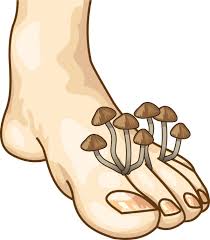 EFECTOS DAÑINOS DE LOS VIRUS.Algunas enfermedades causadas por el virus son las siguientes.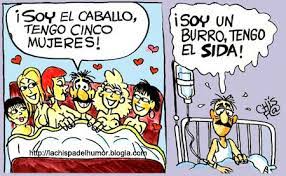                                                                      ATIVIDADESIDENTIFICAR1.- Completa la  siguiente tabla con la información que se requiere.APLICAR.2.- Martin tiene varicela, por lo que su médico le recomendó no ir al colegio y que ningún compañero lo visitara. A partir de esta situación, responde: ¿por qué el medico hace estas recomendaciones? Explica  ____________________________________________________________________________________________________________________________________________________________________________________________________________________________________________________________________________________________________________________________________________________¿Cuál de los hermanos tiene menos posibilidad de enfermarse? Justifica tu respuesta.____________________________________________________________________________________________________________________________________________________________________________________________________________________________________________________________________________________________________________________________________________________4.- Lee las siguientes oraciones y marca con una x  si se trata  de bacterias, hongos o virus. Recordar guía anterior.OA/07Investigar e identificar algunos microorganismos beneficiosos y dañinos para la salud  (bacterias, virus y hongos), y proponer medidas de cuidado e higiene del cuerpo.Cólera: Provocada por consumo de alimentos contaminados con la bacteria Vibrio cholerae, que se aloja en el intestino grueso.  Causa vómitos y diarrea, lo que  produce una rápida deshidratación.  Si no se trata a tiempo, puede llevar a la muerte Fiebre tifoidea: se debe  principalmente a la  ingesta de alimentos como huevos queso, lácteos o verduras, contaminadas con las bacterias Salmonella typhi, lo que produce dolor  abdominal, fiebre y diarrea entre otros.Tuberculosis  causada por la bacteria Mycobacterium.  Se caracteriza por su rápida transmisión vía aérea, a través de estornudos o tos.  Afecta principalmente los pulmones, y provoca muchas tos, fiebre escalofríos y pérdida de masa corporal.Tuberculosis  causada por la bacteria Mycobacterium.  Se caracteriza por su rápida transmisión vía aérea, a través de estornudos o tos.  Afecta principalmente los pulmones, y provoca muchas tos, fiebre escalofríos y pérdida de masa corporal.Tiña: es causada por hongos de tipo  dermatofitos, los cuales afectan diferentes partes de la piel.  La tiña se produce por humedad prolongada en la piel, alguna lesión o por falta de higiene.  Entre las tiñas más conocidas se encuentra el “pie de atleta “, que afecta la planta de los pies y los espacios entre los dedos , produciendo ardor y mal olor.TIPO DE MICROORGANISMOENFERMEDADEFECTOS EN EL ORGANISMOFIEBRE TIFOIDEAHONGOARDOR Y MAL OLOR EN LOS PIECÓLERASIDAPINTITAS ROJAS EN LA PIEL.3.- Juan y su hermano Cristian  jugaban en el jardín.  Cuando decidieron  ir a comer, Juan tomó una manzana de la frutera y se la comió. En cambio,  Cristian lavó sus manos y la fruta cuidadosamente y luego la comió.bacteriahongoshongosvirusUn científico observa organismos con forma esférica de bastón y de espiralSe alimenta de otros organismos por medio de la absorción.Necesita de otro organismo para llevar a cabo  su ciclo de vida.Son todas unicelulares y pueden clasificar según su forma.Se pueden encontrar en forma unicelular, como las levaduras y multicelulares, como las setas.No son consideradas seres vivos.